MAPA DE DEFINICIÓN “MI MAMÁ”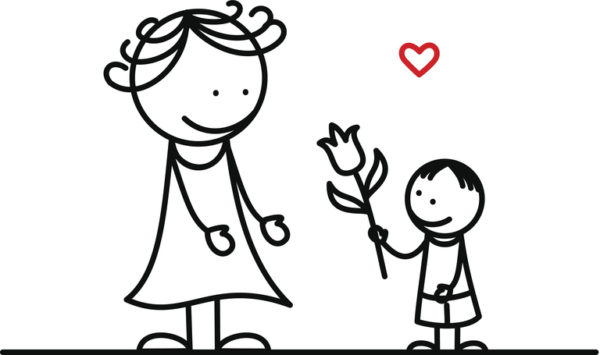 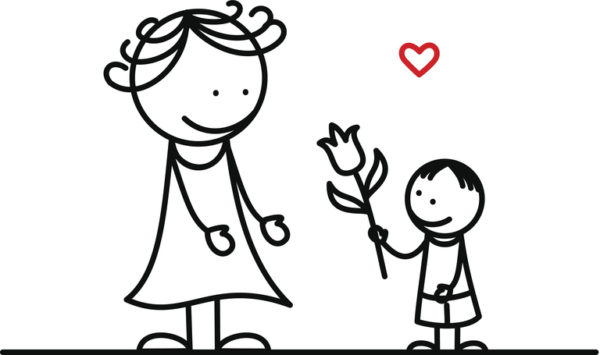 